IMPORTANT – PLEASE READ AT ONCEPASSES ACCEPTED FOR 2021-2022THE PRINCIPAL ARE TO BE ADMITTED FREEGOLD PASSES-PRESS CARDSCIAC OFFICIALS MEMBERSHIP DIGITAL ECARD(Only for the sport they officiate)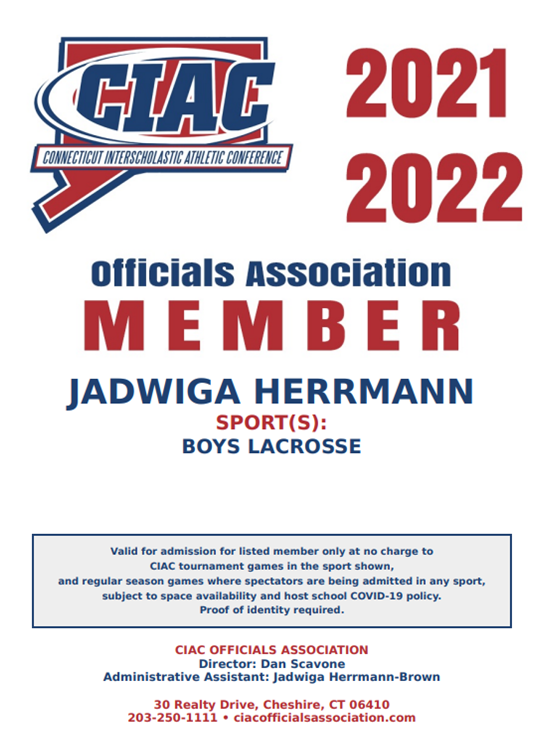 Any questions please call (203) 250-1111 GREEN PASSES WILL HAVE THE “SPORT OR SEASON NAME” ON THEM WHICH ALLOWS THE PERSON ENTRANCE TO ONLY THAT SPORT (EXAMPLE BASEBALL) OR SEASON (EXAMPLE FALL). THIS PASS IS NOT TO BE ACCEPTED FOR ANY OTHER SPORT OR SEASON.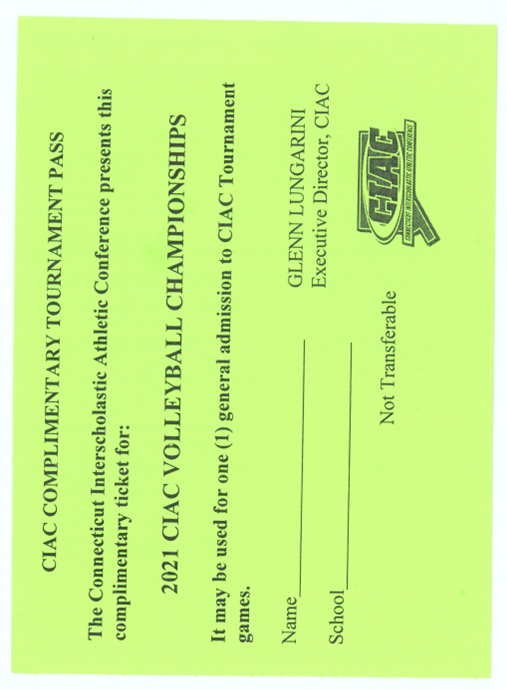 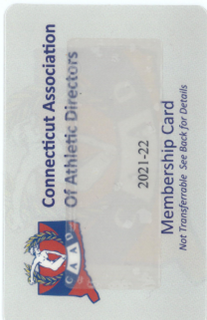 ATHLETIC DIRECTORS MEMBERSHIP CARDAny questions please call (203) 250-1111